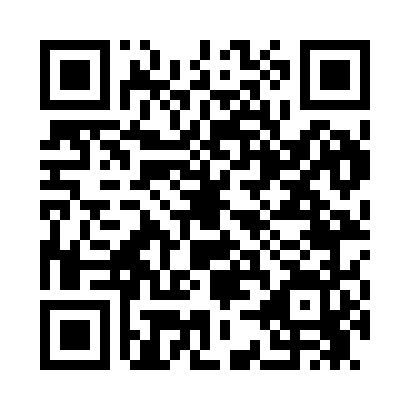 Prayer times for Beddington, Maine, USAWed 1 May 2024 - Fri 31 May 2024High Latitude Method: Angle Based RulePrayer Calculation Method: Islamic Society of North AmericaAsar Calculation Method: ShafiPrayer times provided by https://www.salahtimes.comDateDayFajrSunriseDhuhrAsrMaghribIsha1Wed3:475:2112:294:267:389:122Thu3:455:2012:294:267:399:143Fri3:435:1812:294:267:419:164Sat3:415:1712:294:277:429:185Sun3:395:1512:294:277:439:196Mon3:375:1412:294:287:449:217Tue3:365:1312:294:287:459:238Wed3:345:1112:294:287:479:259Thu3:325:1012:294:297:489:2610Fri3:305:0912:294:297:499:2811Sat3:285:0812:294:307:509:3012Sun3:275:0612:294:307:519:3213Mon3:255:0512:294:307:539:3314Tue3:235:0412:294:317:549:3515Wed3:215:0312:294:317:559:3716Thu3:205:0212:294:327:569:3917Fri3:185:0112:294:327:579:4018Sat3:165:0012:294:327:589:4219Sun3:154:5912:294:337:599:4420Mon3:134:5812:294:338:009:4521Tue3:124:5712:294:338:019:4722Wed3:104:5612:294:348:029:4823Thu3:094:5512:294:348:039:5024Fri3:084:5412:294:358:049:5225Sat3:064:5412:294:358:059:5326Sun3:054:5312:294:358:069:5527Mon3:044:5212:304:368:079:5628Tue3:024:5112:304:368:089:5829Wed3:014:5112:304:368:099:5930Thu3:004:5012:304:378:1010:0031Fri2:594:5012:304:378:1110:02